	Skogspojkarnas OK	   	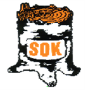 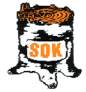 inbjuder tillUngdomsserie och NOK-träningTisdagen 23 maj 2017Klasser ungdomsserien			Klasser NOK-träningD10/H10	2,4 km	 Inskolning	1,9 km		Bana A	7,3 km	svartD12/H12	2,7 km	U1	2,2 km		Bana B	5,8 km	svartD14	3,3 km	U2	2,4 km		Bana C	4,4 km	violettH14	3,3 km	U3	2,7 km		Bana D	3,3 km	orangeD16	4,1 km	U4	3,3 km		Bana E	2,7 km	gulH16	4,4 km				Bana F	2,4 km	vitAnmälan U-serien:	Via Eventor (inkludera närtävlingar) senast kl. 23.59 torsdagen den 18 maj 2017	Ett begränsat antal vakansplatser finns i samtliga klasser.	Direktanmälan på TC kl. 17:00-18:00.Anmälan Nok-träning:Direktanmälan mellan kl. 17:00 -18:00. Startavgift 50 kr (förtryckta banor).Tävlingsarena:	Skogspojkarnas OK:s klubbstuga, Albogaleden SöderköpingParkering:	Avstånd från parkering till TC, 0 - 300 meterTill start:	200 meterStart U-serien:	Inskolnings och U-klasser fri starttid kl. 18:00-19:00	Övriga klasser har första start kl. 18:15	Följare endast i Inskolnings och U-klasserStart NOK-träning:	Fri starttid kl. 17:15-18:30Stämplingssystem:	Sportident.  Ange egna SI-pinnummer vid anmälan.	Lånepinnar finns ej till U-serien.	Ett fåtal SI-pinnar finns för utlåning till NOK träning.Karta:	Skogshem, delvis reviderad 2015.	Skala 1:10 000, ekvidistans 5m. Kontrollbeskrivning:	Lösa vid start, finns även tryckt på kartan.Terrängbeskrivning:	Närområde med ett flertal stigar, måttligt kuperat. Toalett/Dusch:	Finns i klubbstuganMarka:	Enklare marka finns vid TCTävlingsledare:	Ulf Johnsson, Anita WehlinBanläggare:	Ulf JohnssonKartritare:	Magnus Nygren, revidering 2015 utförd Michael WehlinUpplysningar:	Ulf Johnsson 070-6639179Varmt Välkomna hälsar Skogspojkarnas OK!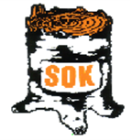 